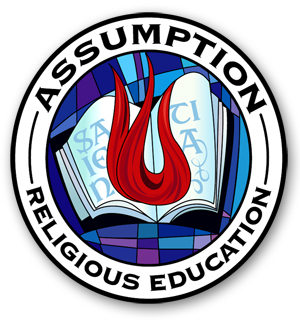 March 2018Dear Parents, Welcome to Assumption Parish School of Religion.  Attached you will find the PSR registration packet for the 2018-19 school year.   Please fill these forms out carefully and completely, as all of the information is needed, and return it to the PSR office by with a $50.00 non-refundable registration fee per student.  This registration fee will be applied to your tuition.  Classes are filled as enrollments are received.  If, after enrolling your child you discover a conflict with your chosen session, I will be more than happy to work with you to make necessary changes.We need a copy of a Baptismal certificate for all children enrolled in PSR. We believe that you, as parents, are the examples and leaders of your child’s faith formation and we are here to support you on this journey.  When registering your child for PSR, you acknowledge that you will show an ongoing interest in your child’s religious training by regular attendance at Sunday Mass and PSR classes. Parents of children in Sacramental classes will also have sessions to attend. A student may only be placed in the Sacramental Preparation programs (2nd or 8th) grade if the child has attended the previous year of religious training. If you have any questions at all about finances, classes or general information, please call (636)240-1020 or email me at abvmpsr@yahoo.com and I will be very happy to help. I look forward to having your family in our program and a wonderful year of sharing God’s great love for us! Blessings,Ann Marie QuanCRE-Assumption ParishTuition Rates for 2018-2019 1 Child………………….............$2052 Children………………………..$3653 or more Children…….….…$485Additional Sacrament Fee….$25Assumption Catholic School-PSR-Registration FormReturn with a $50.00 Registration Fee per student payable to Assumption PSRSchool Name:  Assumption Catholic School-PSR                Date:__________________School Year      2018-2019_________________                 Enrolling in Grade:_______ Student Information-Complete packet for each childStudent Name:    ___________________________________________       Sex:                          Date of Birth:_________		      Last		                  First	                     MI	(Jr, III)                                 Male       Female		           mm/dd/yyyyHome Address:   ___________________________________________			   Street Address				Suite #	                  ___________________________________________			   City			State		Zip CodeEmail Address:    ___________________________________________		     Email address where all official communication may be sentSchool Attending:  __________________________________________Sacraments:  Please check sacraments received.                Baptism                      Date: ______________    Place: ________________________  (please attach Baptismal Certificate)	                                        Reconciliation	         Date:______________     Place:_________________________	  First Communion     Date:______________     Place:_________________________ Family Information  Student lives with:              Mother and Father              Mother                     Father                    Step-Mother                 Step-Father                                                       Check all that apply and	     provide information below                   Legal Guardian**  (See note  and provide information on next page)Mother/Step-Mother’s InformationFull Name:            ______________________________Home Address:    ______________________________                                 ______________________________Home Phone:     (          )_________________________Cell Phone:         (          )_________________________Preferred Email:  ______________________________Occupation:         _______________________________Employer:             ______________________________Work Phone:        ______________________________ Religion:                _________  Parish:_______________ Registered in Assumption Parish:  ________________Father/Step-Father’s Information_______________________________________________________________________________________________________________________________________(          )_______________________________________(          )___________________________________________________________________________________________________________________________________________________________________________________________________________________________Religion:  ____________  Parish:__________________Registered in Assumption Parish:  ________________Student Name________________________________________________________***Only complete this section IF YOU ARE ASSIGNED AS A LEGAL GUARDIAN :Full Name:  ______________________________________________________________________________________________Home Address:   __________________________________________________________________________________________		___________________________________________________________________________________________Home Phone 	__(_____)_____________________________Cell Phone_(_____)_____________________________________Preferred Email	  __________________________________________________________________________________________Occupation	___________________________________________________________________________________________Employer	___________________________________________________________________________________________Work Phone	__(_____)____________________________________________EXT____________________________________Religion		___________________________________	Parish/Church   _______________________________________**NOTE:  Parents who are (or become) divorced, separated, unmarried, or who have any other special circumstances regarding the custody of their children must provide the school with a current court order or decree of custody for the student’s file.  Any other specific instructions regarding release of the child or his/her records must be in writing and signed by the parent or parents with court-ordered legal custody. All parents/guardians with legal authority to make educational and religious decisions on behalf of the applicants must sign this form.Additional InformationIf there is any other person/parent that has legal custody, but does not reside with the child, please provide information:  Full Name:           _______________________________               Relationship:  ________________________________Home Phone:     (          )_________________________                 Cell Phone: (          )____________________________Preferred Email:  ______________________________Religion:                ______________________________                 Parish/Church:     _____________________________Student Name________________________________________________________Emergency Contact InformationPlease list the names of two adults who should be contacted in the event of any emergency if parents listed above cannot be reached.Emergency Contact 1Full Name:            ______________________________                               Home Phone:       (          )________________________Cell Phone:           (          )_________________________Emergency Contact 2_____________________________________________(          )_______________________________________(          )_______________________________________Student Background InformationIn order to help us serve your student, please provide the following information.  If your student has a current IEP, 504 plan or any other educational documents, please provide copies.Does your child receive special services from a professional (e.g. counselor, speech therapist, special education teacher)?          NO              YES, Briefly describes the type of service, length of service, and if it discontinued a reason for discontinuation:Does your child need accommodations to be successful in school?           NO               YES, Briefly explain the accommodations needed:Does your child have any diagnosed allergies?                     NO                YES, please list:Medical Diagnosis:  Please check all that apply:                    	    No known medical conditions                        *Diagnosed condition (specify):  __________________________________Physical Disability:                  No Existing physical disability                          *Identified Disability (specify): ____________________________________Learning Disorder                  No Known learning disorder                           *Identified Disorder (specify): _____________________________________CommitmentTuition Rates for 2018-20191 Child………………….............$2052 Children………………………..$3653 or more Children…….….…$485Additional Sacrament Fee….$25Office Use OnlyDate Received: ________________Session Assigned:______________Deposit Received:  _____________Check #:______________________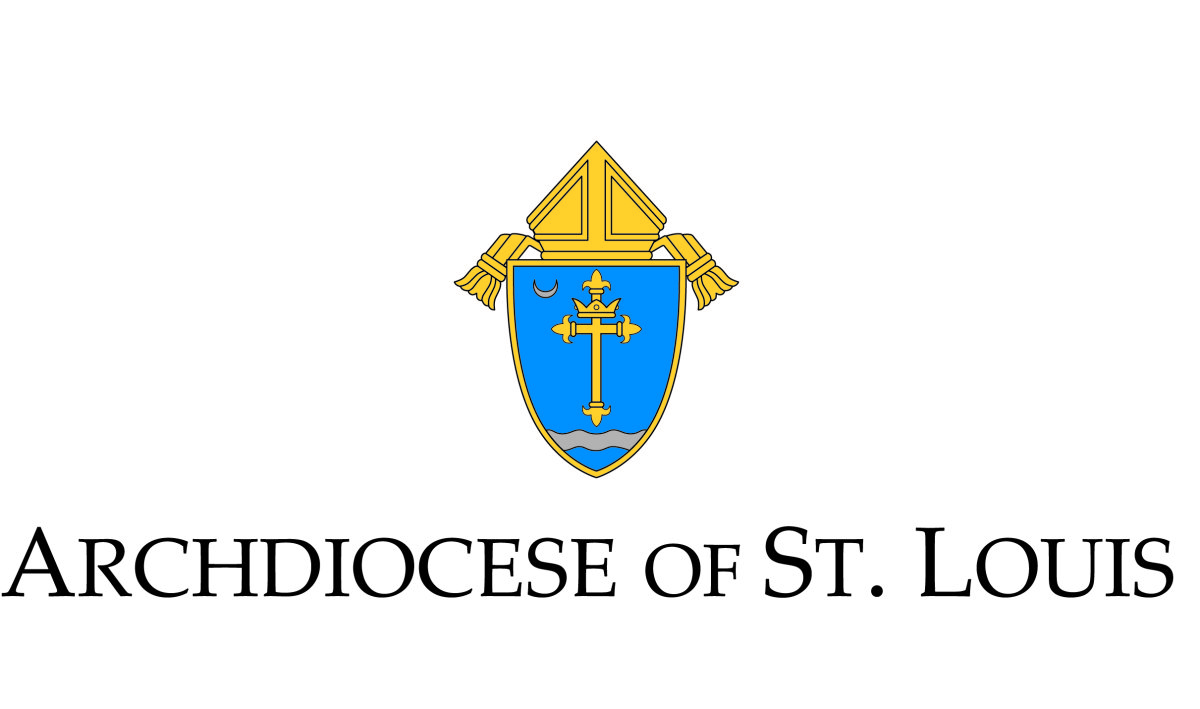 Catholic Education Center                                     Archdiocese of Saint Louis 4445 Lindell Boulevard                                                 Witness StatementSaint Louis, MO 63108-2403 For Those Seeking to Enroll their Children in a Catholic School or a Parish School of ReligionOne of the blessings of marriage is bringing forth new life. God entrusts children to parents who have a primary right and duty to educate their children in the practice of the faith. Parents carry out this responsibility by creating a home full of love, forgiveness, respect and fidelity. The family is the community in which, from childhood, one honors God and learns moral values. In the rite of the Sacrament of Baptism, parents receive the following call from God to evangelize their children:                   You have asked to have your child baptized. In doing so you are accepting the responsibility of training her (him) in the practice of the faith. It will be your duty to bring her (him) up to keep God's commandments as Christ taught us, by loving God and our neighbor ... You will be the first teachers of your child in the ways of the faith. May you be also the best of teachers, bearing witness to the faith by what you say or do, in Christ Jesus our Lord.No wonder, then, that the Church understands the home to be the domestic church. It is in the intimate environment of the family that parents are, by word and example, the first heralds of the faith with respect to their children. This environment is enhanced and deepened through the parish Eucharistic community that is the heart of the spiritual life for Christian families. Catholic schools and parish religious education programs are in partnership with the family in proclaiming and witnessing to the life and teachings of Jesus Christ. They assist parents in fulfilling their responsibility as the primary religious educators of their children. This partnership works best when parents respect the beliefs of the Church and live lives in a manner that reflect these beliefs. If parents reject the beliefs of the Church or live lives in conflict with these teachings, catechizing young people becomes very difficult. Aware, then, of the dignity of this holy parental call, and with a reverent awe for that responsibility which is mine, I commit myself to be, in word and example, the first and best teacher of my children in the faith. Practically, this means I will: • Understand that the authentic teachings of Jesus as taught by the Catholic Church will be part of my child's education and formation; • To the best of my ability respect the teachings of the Church and help my children respect the Church and its teachings; • Regularly participate in the Sunday Eucharist with my family (if not Catholic, support my children's participation in the Church of Baptism), include prayer in my daily life and form my children in the faith. • Commit to speak frequently with my children about God and to include prayer in our daily home life; • Participate in and cooperate with the School or Parish School of Religion in programs that enable me as a parent to take an active role in the religious education of my children, including sacramental preparation for Catholic children; • Support the moral and social doctrine of the Catholic Church to ensure consistency between home and school; • Teach my children by word and example to have a love and concern for the needs of others; • Meet my financial responsibilities in supporting the Catholic school or the Parish School of Religion. • Practice stewardship in support of the school and parish. Signature of the parent(s)/Guardian(s)_______________________________________Name of the Parish/School ________________________________________________Signature of the pastor/ Administrator _______________________________________